Santos, 30 de março de 2021LEANDRO AVELINOCoordenadorLUCIANA FREITAS LEMOS DOS SANTOSSecretária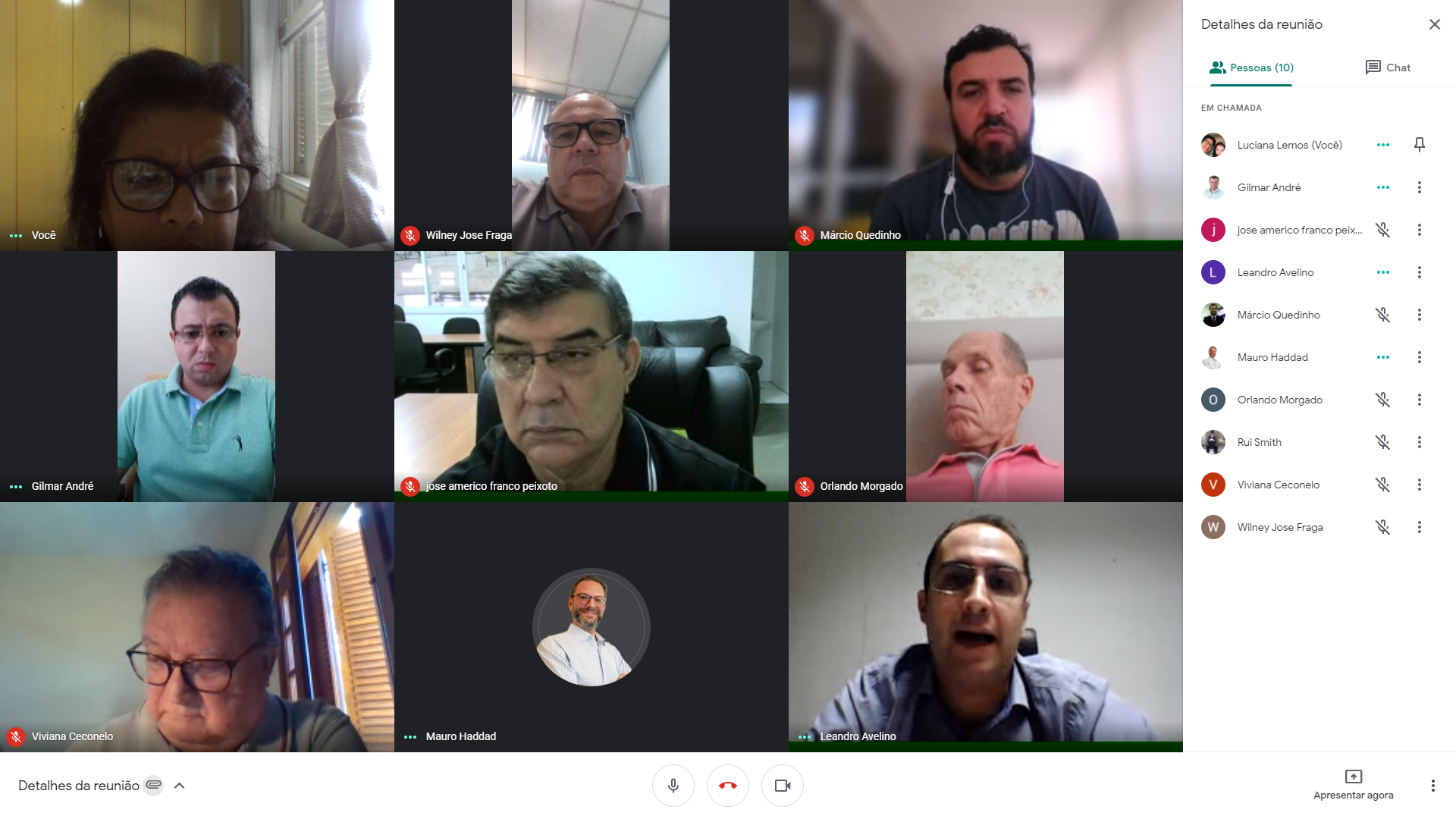 http://euroclimaplus.org/movilidad/sump-bajada-santisima-santistahttp://euroclimaplus.org/images/Publicaciones/LibrosEUROCLIMA/BookletEUROCLIMAResults_PT.pdfhttp://euroclimaplus.org/images/Publicaciones/LibrosEUROCLIMA/BookletEUROCLIMAResults_PT.pdfAta de Reunião Ordinária da Câmara Temática de Mobilidade e LogísticaN 001/2021DADOS GERAISDADOS GERAISDADOS GERAISDADOS GERAISDADOS GERAISData: 30/03/2021Data: 30/03/2021Local:  videoconferênciaLocal:  videoconferênciaHorário: 10h00Tipo de Reunião: trabalhoTipo de Reunião: trabalhoTipo de Reunião: trabalhoTipo de Reunião: trabalhoTipo de Reunião: trabalhoLista de Participantes:Lista de Participantes:Lista de Participantes:Lista de Participantes:Lista de Participantes:NomeNomeNomeEntidadeEntidadeJosé Américo Franco  PeixotoJosé Américo Franco  PeixotoJosé Américo Franco  PeixotoPrefeitura de Praia GrandePrefeitura de Praia GrandeGilmar AndréGilmar AndréGilmar AndréPrefeitura de São VicentePrefeitura de São VicenteAldo Ceconelo JuniorAldo Ceconelo JuniorAldo Ceconelo JuniorSecretaria de Governo - ArtespSecretaria de Governo - ArtespOrlando MorgadoOrlando MorgadoOrlando MorgadoConvidados:Convidados:Convidados:Convidados:Convidados:Marcio Aurélio de Almeida QuedinhoMarcio Aurélio de Almeida QuedinhoMarcio Aurélio de Almeida QuedinhoAGEMAGEMMauro Haddad NieriMauro Haddad NieriMauro Haddad NieriAGEMAGEMLuciana Freitas Lemos dos SantosLuciana Freitas Lemos dos SantosLuciana Freitas Lemos dos SantosAGEM BS/CondesbAGEM BS/CondesbRui Lemos SmithRui Lemos SmithRui Lemos SmithPrefeitura de Praia GrandePrefeitura de Praia GrandeWilney José FragaWilney José FragaWilney José FragaPrefeitura de CubatãoPrefeitura de CubatãoPauta divulgada em: 13/03/2021Reunião iniciada às: 10h30Reunião iniciada às: 10h30Reunião iniciada às: 10h30Término da Reunião às: 11h11OBJETIVOSOBJETIVOSOBJETIVOSOBJETIVOSOBJETIVOSItem I - Eleição de Coordenador e Relator da CT Mobilidade e Logística do CONDESB;Item II - Informes para a realização do Plano Regional de Mobilidade Sustentável e Logística da RMBS;Item III - Outros assuntos de interesse regionalItem I - Eleição de Coordenador e Relator da CT Mobilidade e Logística do CONDESB;Item II - Informes para a realização do Plano Regional de Mobilidade Sustentável e Logística da RMBS;Item III - Outros assuntos de interesse regionalItem I - Eleição de Coordenador e Relator da CT Mobilidade e Logística do CONDESB;Item II - Informes para a realização do Plano Regional de Mobilidade Sustentável e Logística da RMBS;Item III - Outros assuntos de interesse regionalItem I - Eleição de Coordenador e Relator da CT Mobilidade e Logística do CONDESB;Item II - Informes para a realização do Plano Regional de Mobilidade Sustentável e Logística da RMBS;Item III - Outros assuntos de interesse regionalItem I - Eleição de Coordenador e Relator da CT Mobilidade e Logística do CONDESB;Item II - Informes para a realização do Plano Regional de Mobilidade Sustentável e Logística da RMBS;Item III - Outros assuntos de interesse regionalREGISTROSAusências:Município: Estado: Link da reunião: https://meet.google.com//rzm-mkpo-btwOs trabalhos foram abertos pelo Diretor Executivo, substituto da AGEM, Mauro Haddad Nieri, o qual convidou a Sra. Luciana Freitas Lemos dos Santos, da AGEM, para secretariar a reunião e foram discutidos os seguintes aspectos:Coordenação mudança devido a saída por motivo de doença do Coordenador e por mudança de governo do relatorImportância da continuidade dos trabalhos em vista dos trabalhos do Plano de MobilidadeRui falou sobre o contrato do plano de mobilidade urbana, foi acompanhado muito de perto pela Prefeita Raquel Chini, quando era Diretora da AGEM, tem mantido várias conversas com o Secretário de Transportes Leandro Avelino, sugeriu o nome do Secretário Leandro por conta ele estar envolvido no projetoLeandro disse que a prefeita pediu empenho especial em relação a esta CTEsteve recentemente na AGEM, quando foi recebido pelo Marcio, quando levou a proposta de mudança de trajeto do VLT, aceitou a indicação do RuiPeixoto propôs que outra cidade fique com a relatoriaMauro propôs que o Secretário Adjunto de São Vicente, fique com a RelatoriaLuciana explicou o papel do RelatorMauro importância do papel desta CT, momento importante da Baixada deste assuntoGilmar aceitou o desafio da relatoria, contribuindo para a temáticaColocado em apreciação e em votação os nomes de Leandro Avelino como Coordenador e Gilmar André como Relator dessa CT o que foi aceito por todos os presentesNa sequência a palavra foi passada para Marcio Quedinho para atualizar o plano de mobilidadeMarcio parabenizou os novos coordenador e o relator desta CT;Fez um panorama geral de todo o processo que conseguiram no Programa Euroclima+A CT fez um termo de referência, há mais de tr~es anos para implementar um plano de Mobilidade regional, mas faltaram recursosMuitos municípios acabaram realizando seus planos locais e agora estão com essa proposta do plano regionalA AGEM viu que tinha um recurso a fundo perdido e inscreveram um projeto dentro do Euroclima+, sendo selecionado em primeiro lugarRecurso de quinhentos mil euros para executar esse projetoA proposta inicial era para vir para a AGEM porém foi pedido a AFD que eles realizassem a licitação, em vista de mudança de governoHoje estamos na fase final da licitaçãoNa próxima semana saberemos quem foi vencedorA AFD contratou a empresa DespaccioA proposta inicial é que os trabalhos sejam iniciados em 12 de abril, estão preocupados com a pandemiaTem conversado com a AFD devido a fase de levantamento dos dadosPassará para todos o TR, vai colocar links do programa Euro+Depois do início dos trabalhos seja feita uma reunião desta CT com a empresa vencedora da licitação para que ela passe como irão trabalharEm seguida levar essa proposta na reunião do Condesb, que será realizada no dia 27 de abrilFalou da fase de buscas de dados e fortalecimentoMuitas informações que foram passadas em dezembro já foram compartilhas em ambiente virtualA AGEM irá funcionar como Agente Técnico do contrato, irão fiscalizar a empresa que vencer, se estão fazendo o que foi proposto e a CT também terá o papel de consultoria e delegação de propostasProjeto terá duração de quinze mesesNa próxima reunião será trazido todos os cronogramasSe tiver alguns ajustes, até porque da pandemia, o maior desafio do projeto serão esses meses iniciaisNão se sabe como será a questão de transportes depois da pandemiaModificações da realidade devido a pandemiaPediu para separarem dadosDisse sentir não ter os demais municípios nesta reunião, devido ao programaWilney, e Cubatão disse que estão prontos a colaborar, estão complicados coom a CovidReunião de 19 a 23 de abrilMauro a proposta é fazer uma reunião antes da reunião do CondesbMarcio explicou que a ideia é fazer uma semana após o resultado da licitação para depois apresentar ao CondesbLeandro fazer a reunião dia 20/04, às 10h00Rui paralelo ao envio da comunicação deve ser um trabalho de comunicação com os secretários para deixá-los a par do que está acontecendo, trazendo os atos dos seus municípiosMauro pediu para passara lista dos membros da CT com os contatos e se comprometeu a falar de novo com os prefeitos pedindo que os representantes participem das reuniões com os dadosInformou que enviou mensagem para Cubatão e para Santos e vai atualizá-losFalou da importância que os representantes estejam minuciados das informações, para ganharmos em produtividade, se comprometeu em falar com os prefeitosLeandro falou a título de curiosidade que a documentação necessária para a reunião do dia 20/04 é necessária ou se precisa de outros documentosMarcio respondeu que são necessários dados pontuais de frota, bilhetagem, contrato de empresa entre outras relativas a mobilidade é o que a empresa vai precisarAldo enquanto Artesp o que eles podem ajudarPeixoto disse da importância dos municípios, sugeriu que sejam chamadas as secretarias de planejamento dos municípios, que venham como convidados, muito importanteMarcio importância das secretarias de planejamento que contribuamArtesp concessõesConforme o plano for se desenvolvendo ele trará técnicos especialistasAvelino até a reunião irem conversando para terem o maior número de informações para que todos saibam do que estão tratandoMarcio informou que é coordenador da CT TIC e colocou a sua CT a disposiçãoLuciana fazer um trabalho com a CT de Planejamento e Desenvolvimento EconômicoMarcio pediu para passar os links que estão no chat passar para todosGilmar contribuição, se inteirar mais do assunto para falar com mais propriedade, tá chegando agoraMarcio homenagem a Julio PeninPeixoto melhoras para Adilson Parabenizou Leandro e Gilmar e que conte com eles, estão a disposiçãoOrlando importância do Plano de mobilidadeNão havendo mais nada a tratar foi encerrada a reunião.